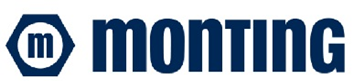 Monting d.o.o. je renomirana tvrtka s dugogodišnjim međunarodnim iskustvom u izgradnji i održavanju postrojenja i objekata za energetski sektor.Zbog povećanog opsega poslova, hitno tražimo studente (M/Ž) za poslove:PRIPREMA TEHNIČKE DOKUMENTACIJE(broj potrebnih studenata: 20)Gdje i kada ćeš raditi?rad od kućemožeš samostalno organizirati dnevno 8-satno radno vrijeme; bitno je da možeš odraditi zadanu normu (količina dokumentacije) u okviru određenog vremenaperiod obavljanja poslova: po mogućnosti od 24.01. do 29.03.2024.Što nam je važno?mogućnost rada preko vlastitiog studentskog ugovora dostupnost za rad puno radno vrijememogućnost korištenja vlastitog računala (instaliran MS Office i PDF čitač)osnovno poznavanje MS Office alata odgovornost i usmjerenost ka detaljima Nudimo ti:satnica: 7 eurmentorstvo iskusnih stručnjakaPrijavu pošalji putem posao@monting.hr najkasnije do ponedjeljka, 29.01.2024. 